特別支援教育に関わる合理的配慮・基礎的環境整備に基づく実践指導事例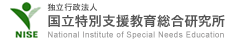 　　　　　　　　　　　　　　　　　＊全約800事例の中から、50例を選びました。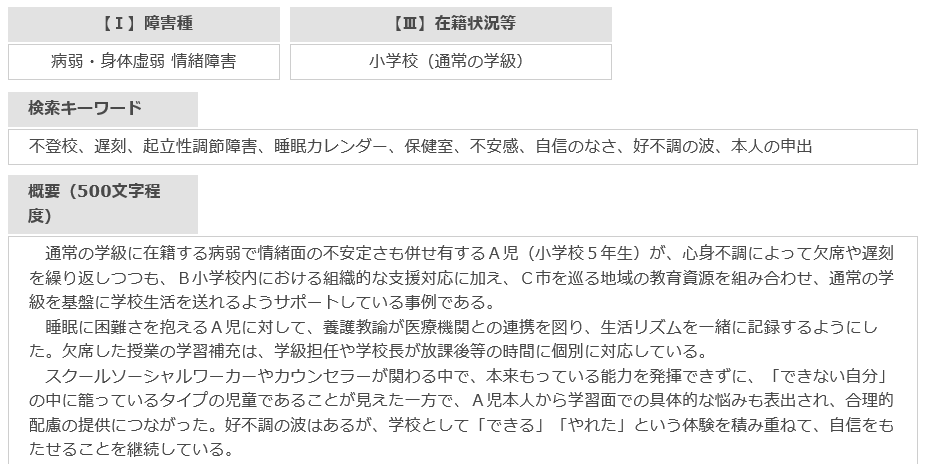 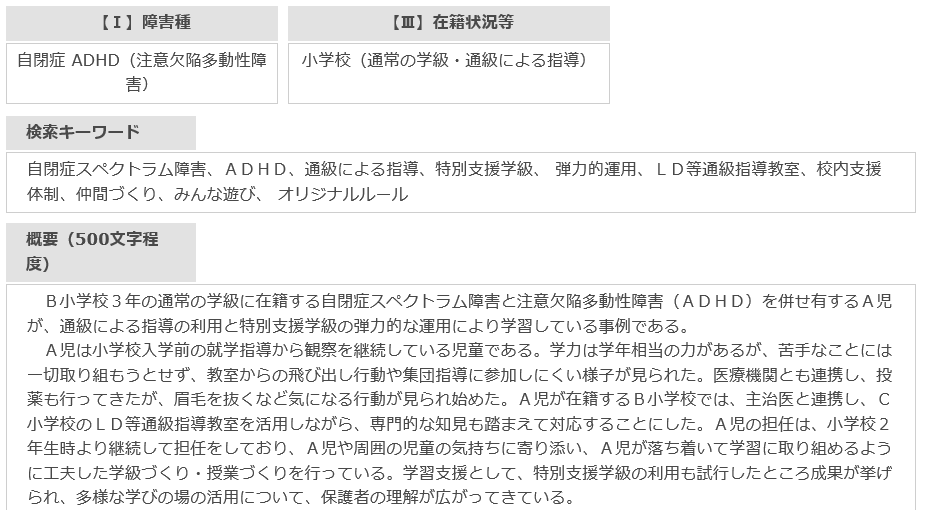 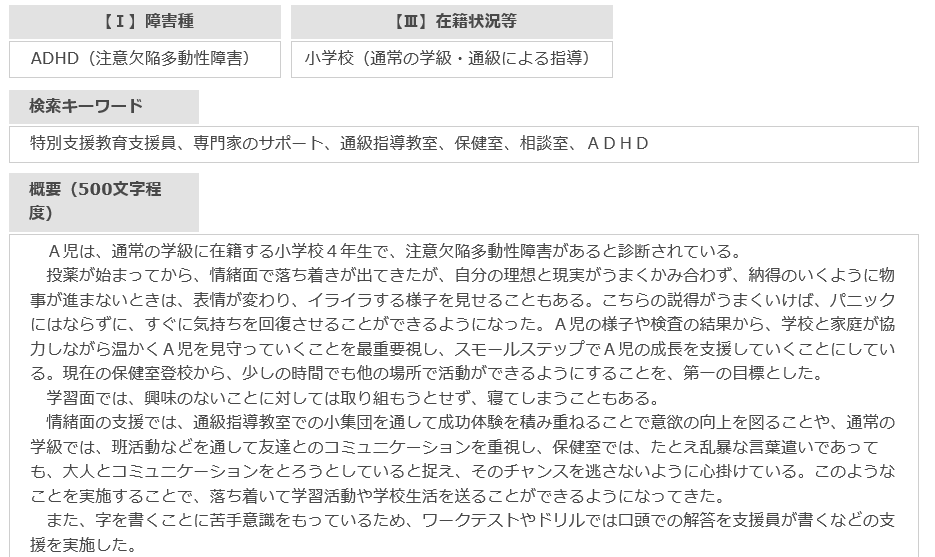 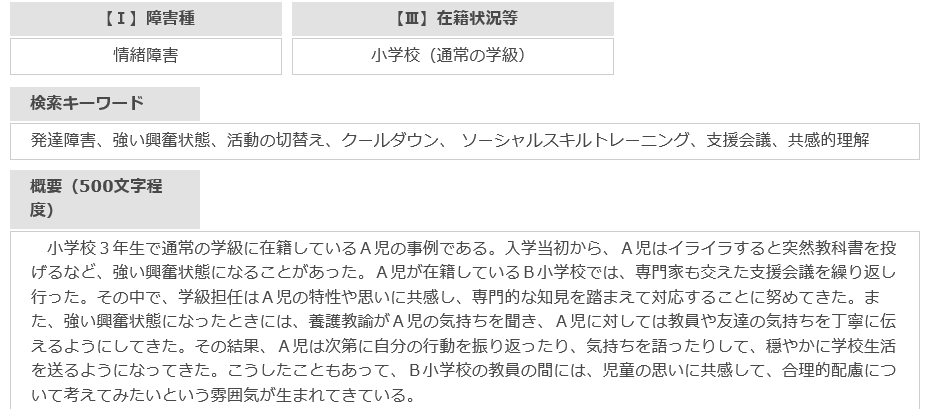 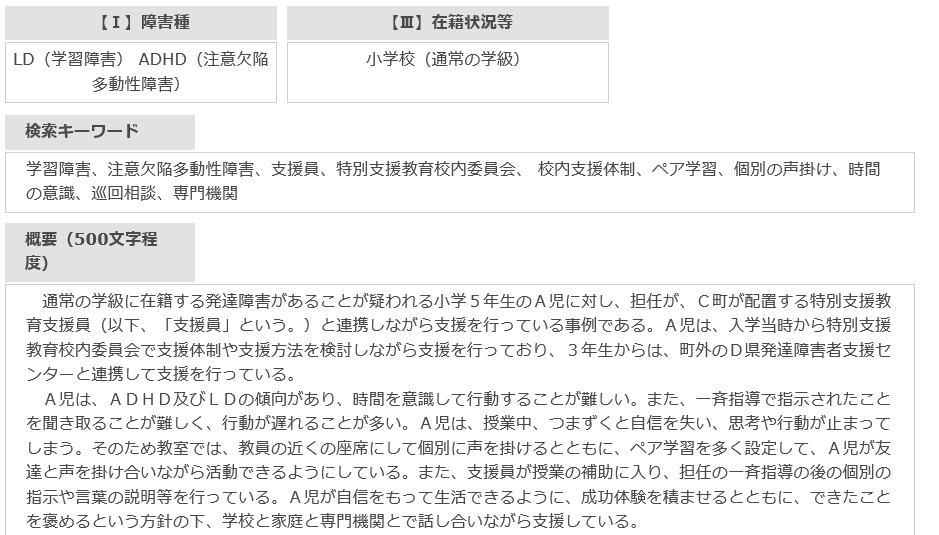 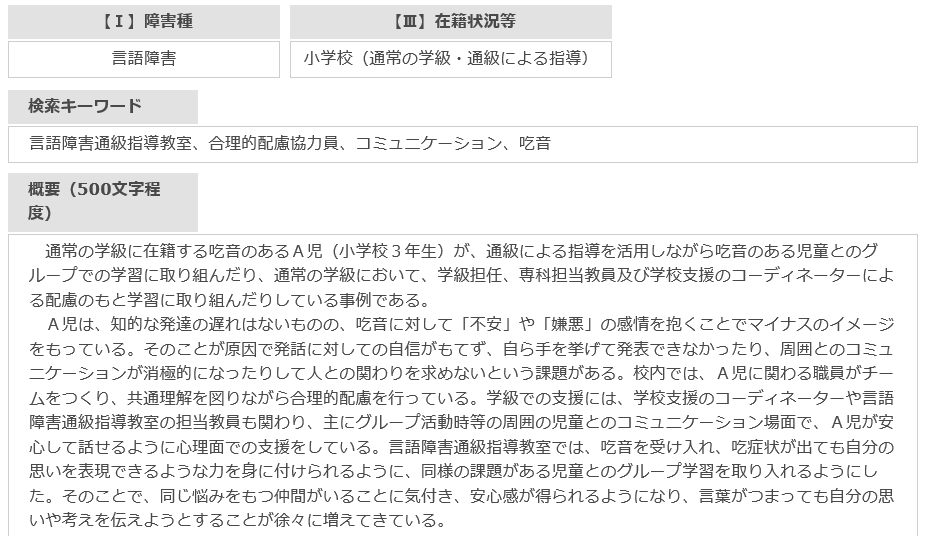 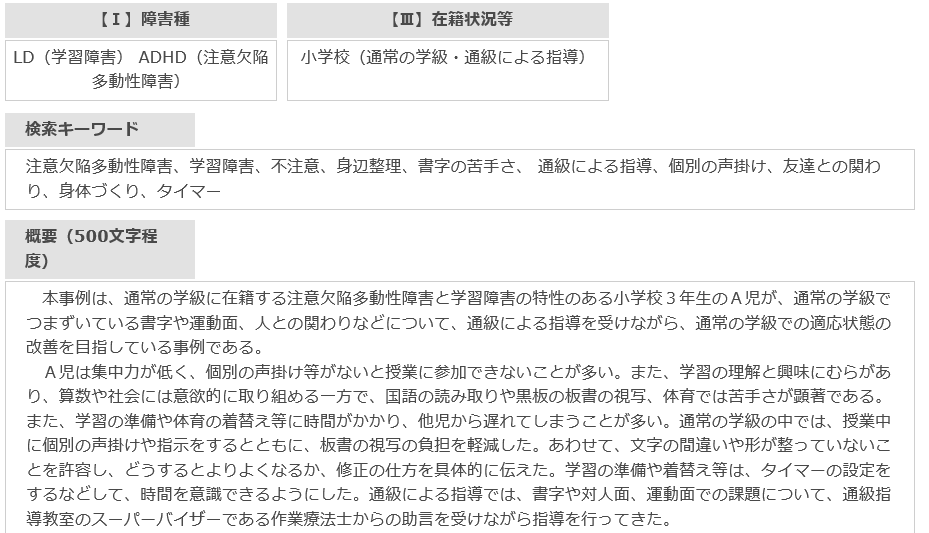 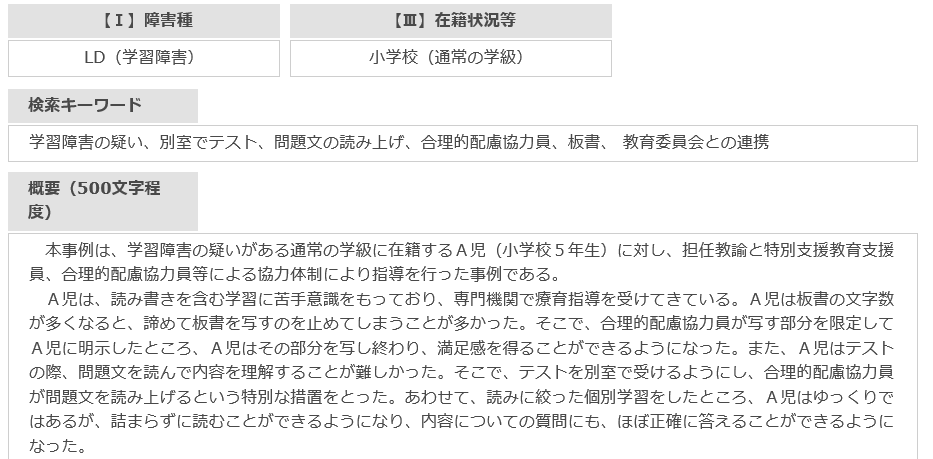 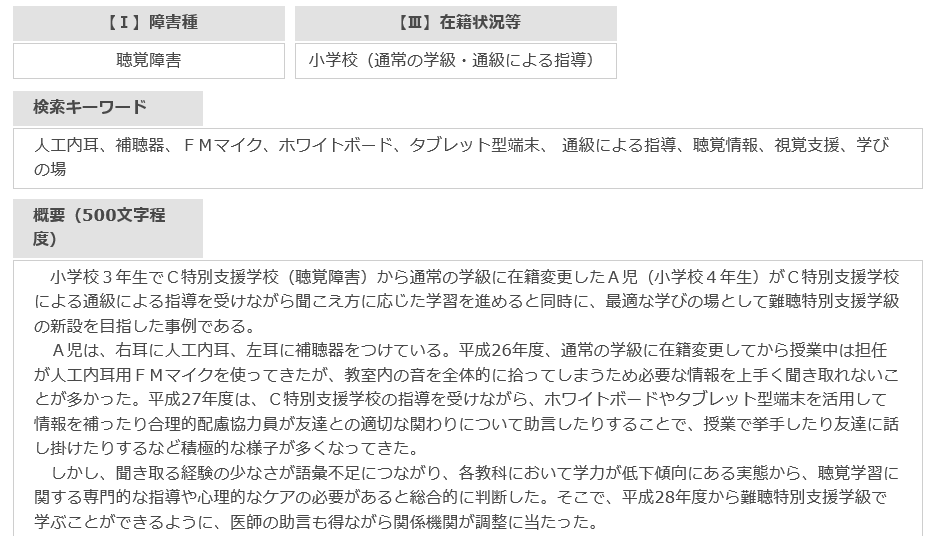 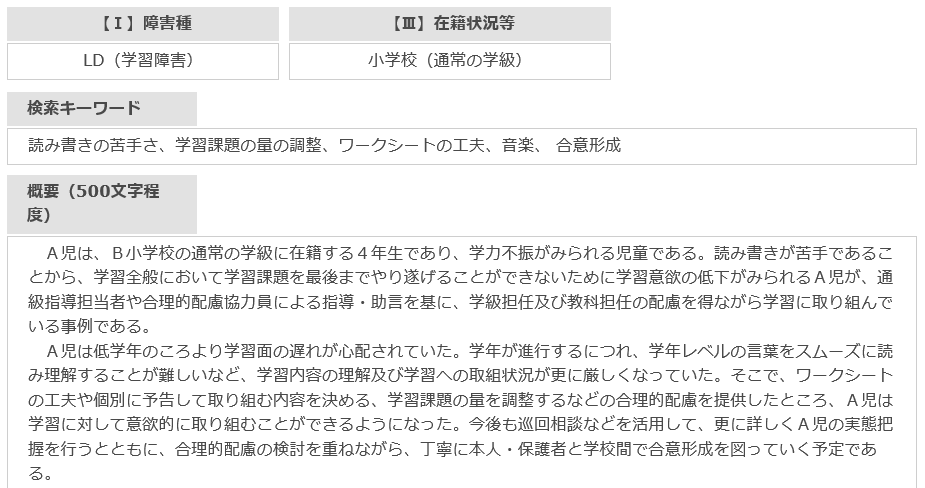 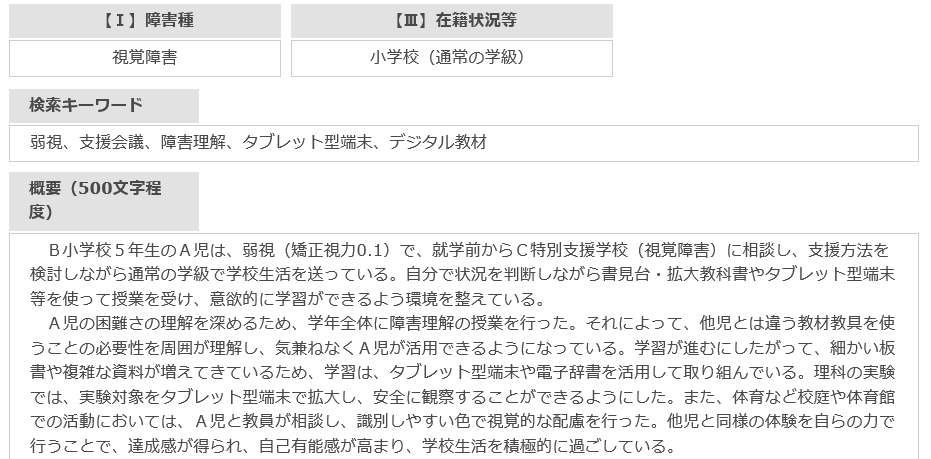 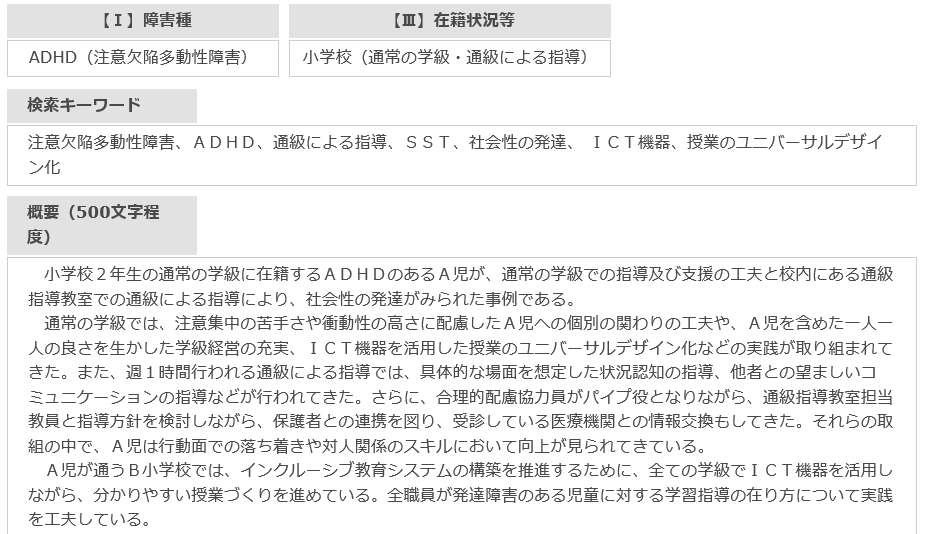 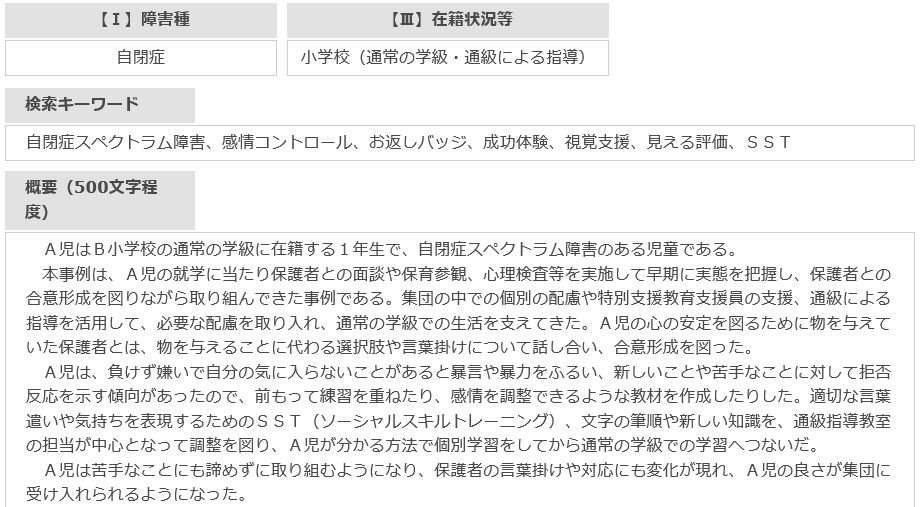 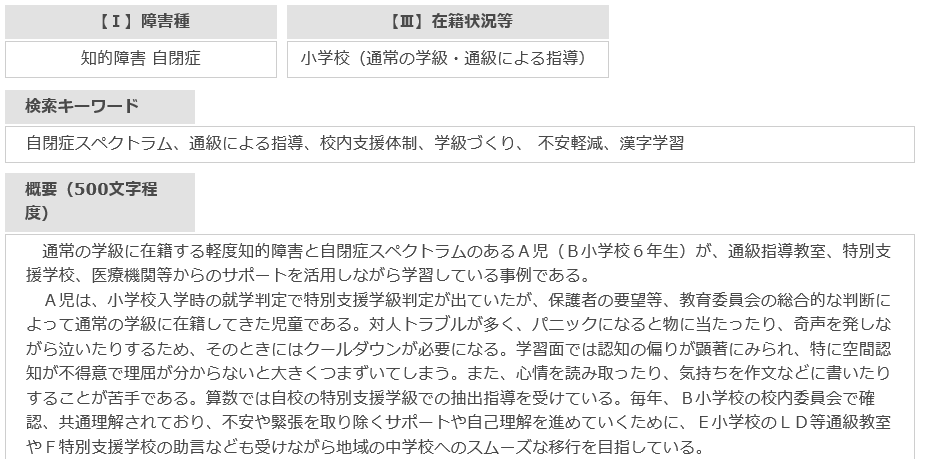 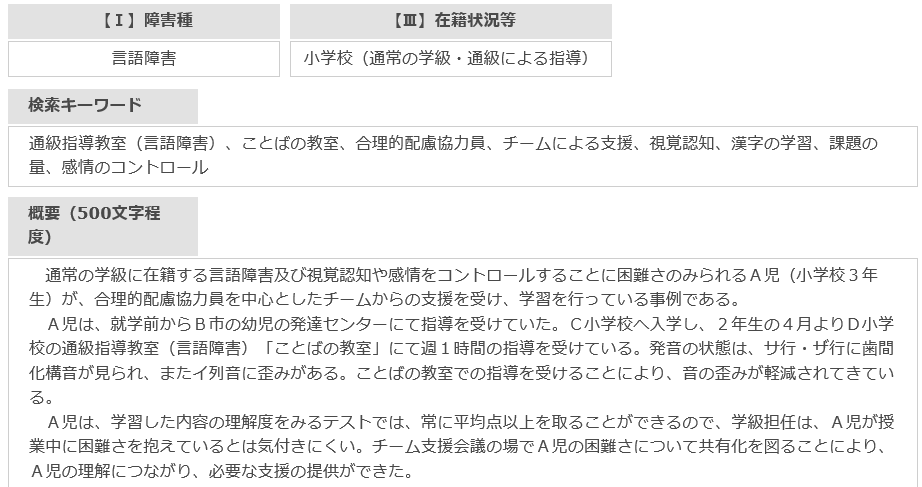 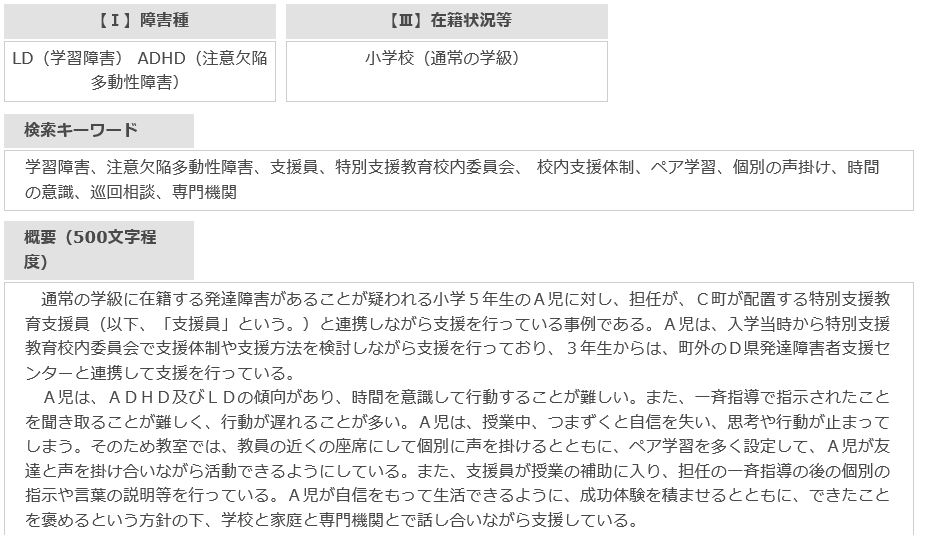 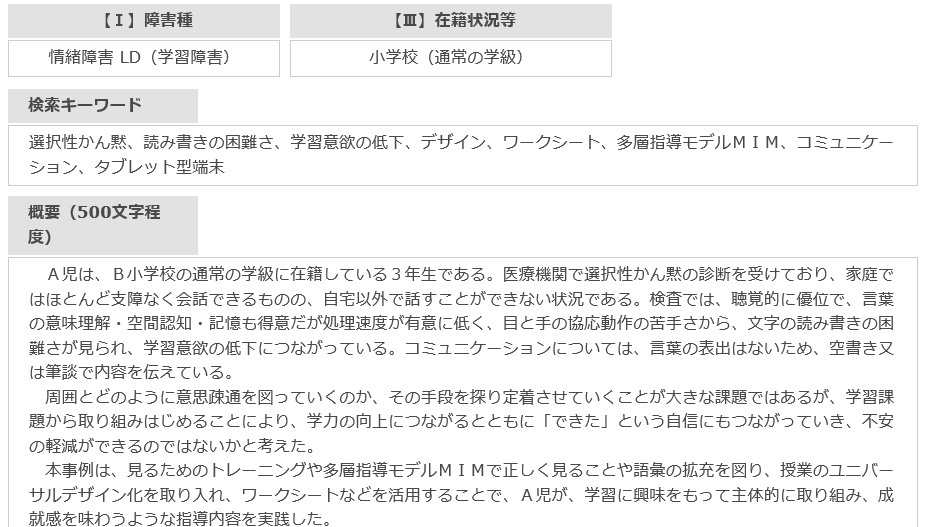 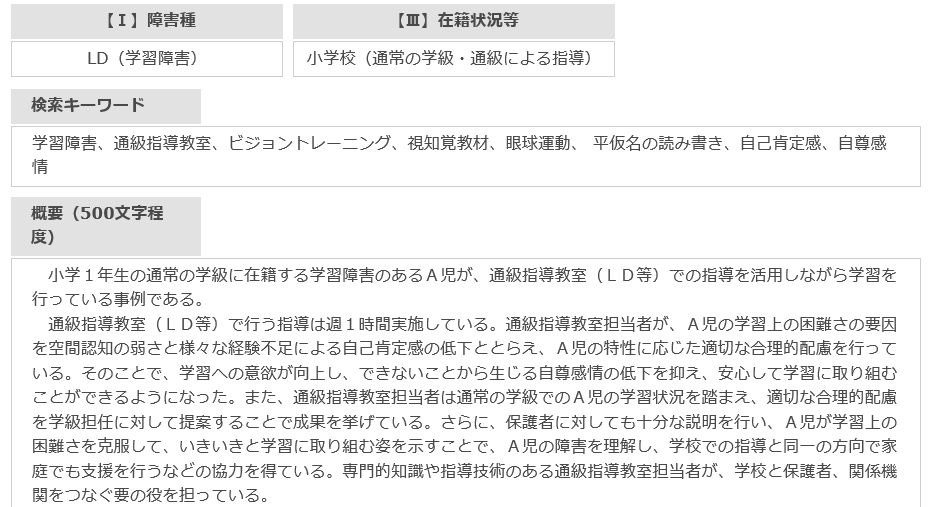 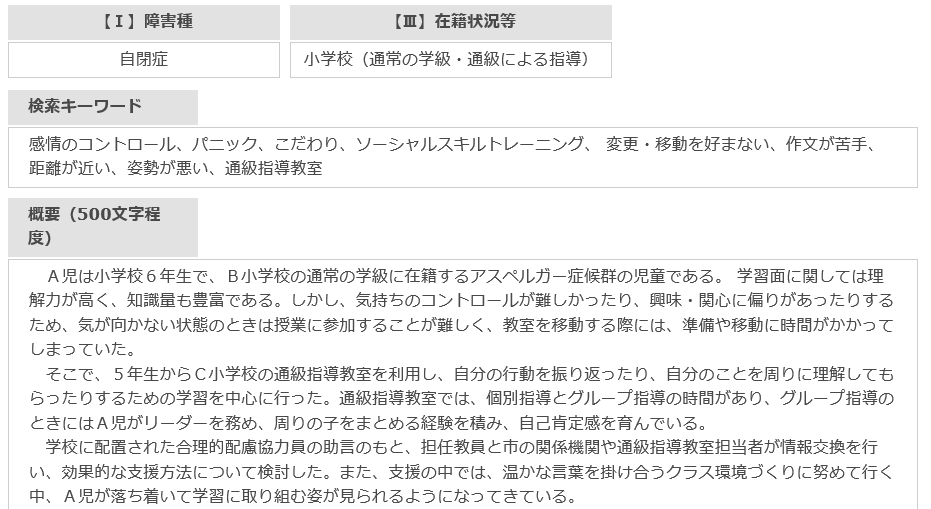 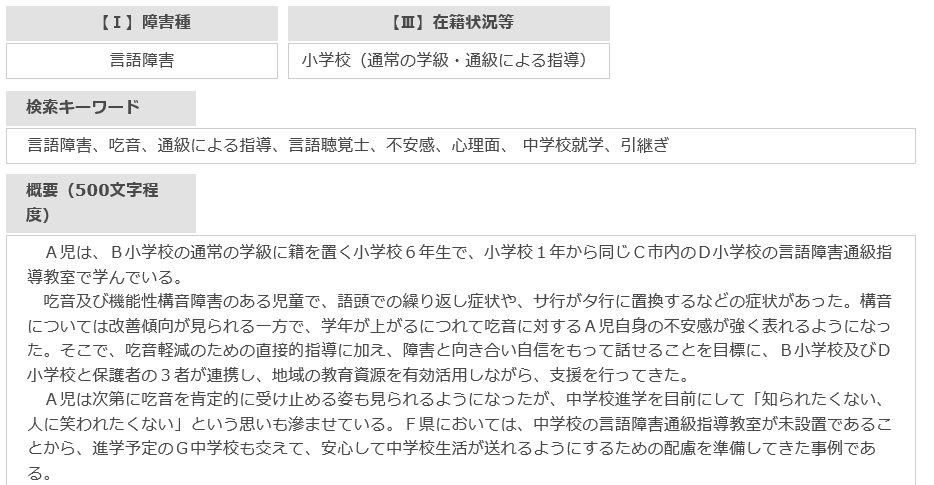 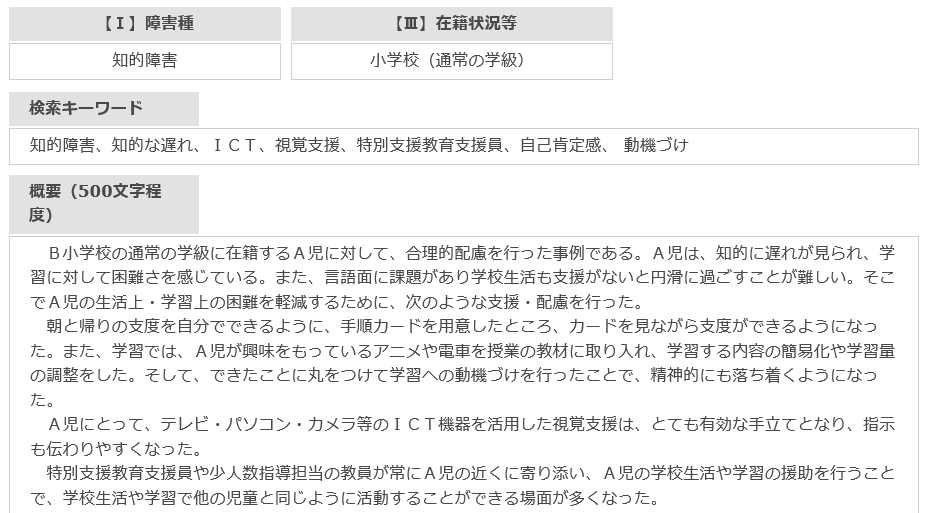 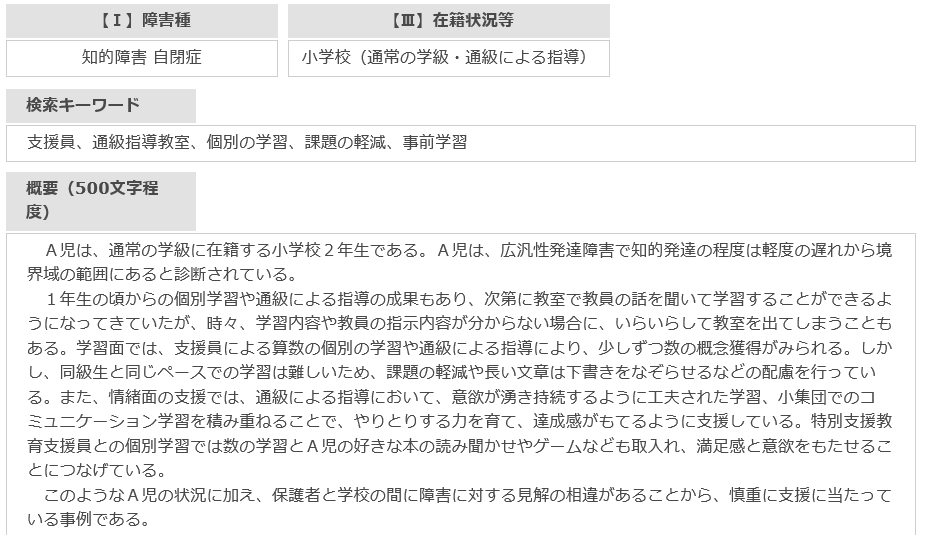 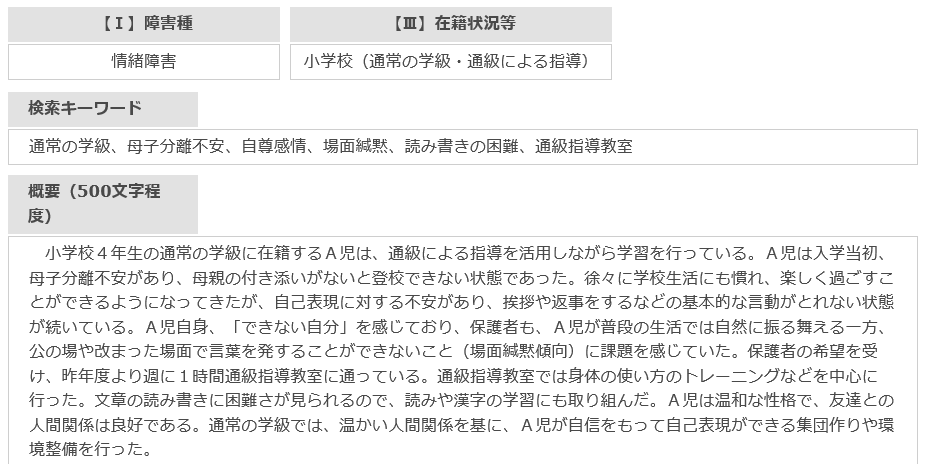 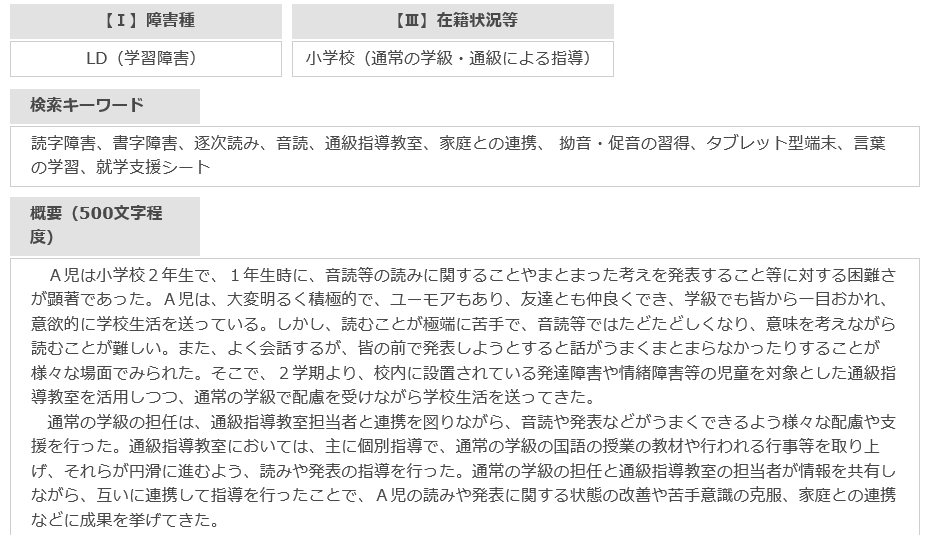 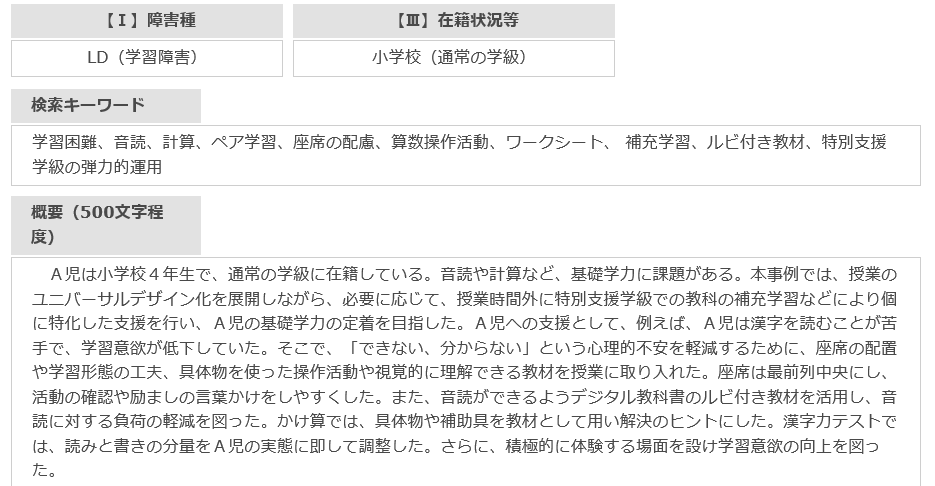 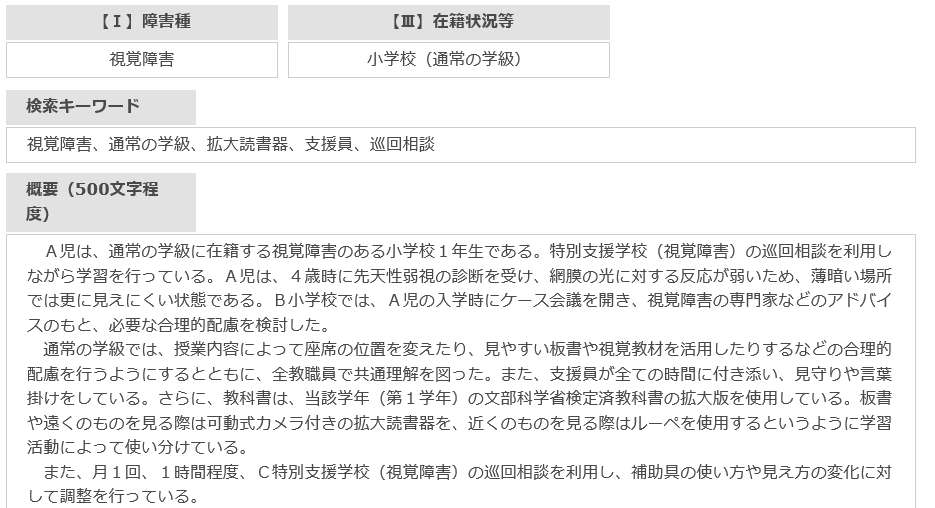 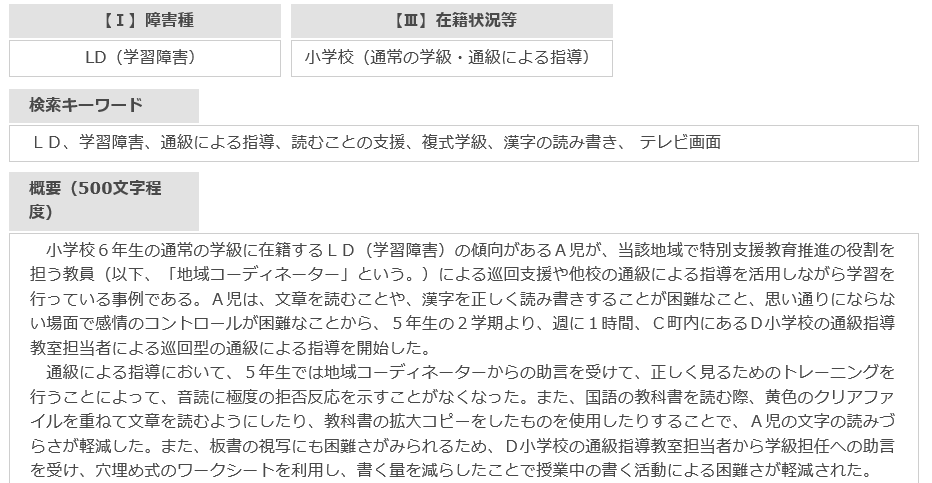 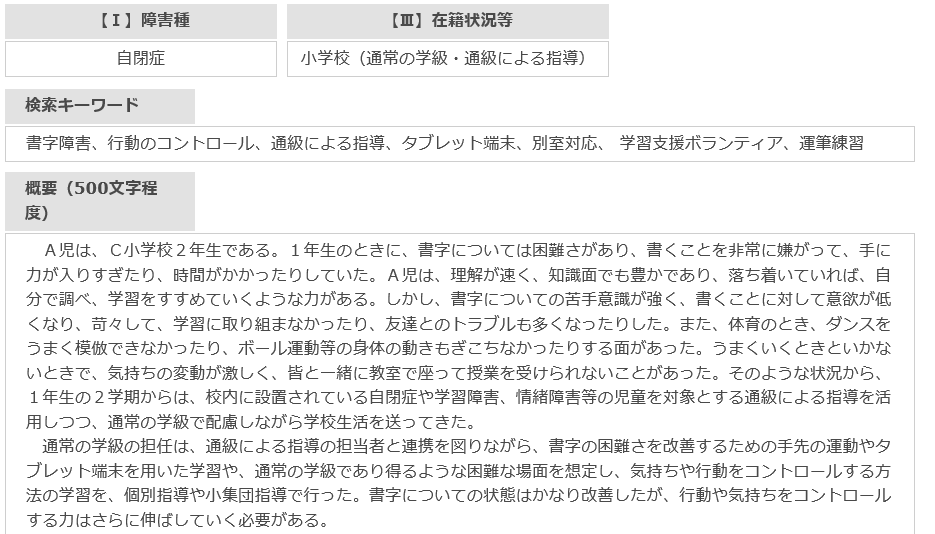 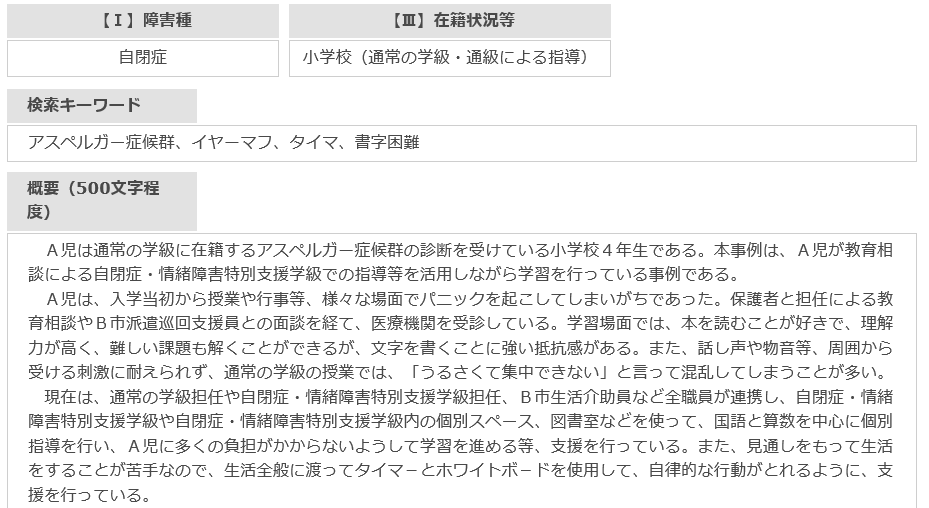 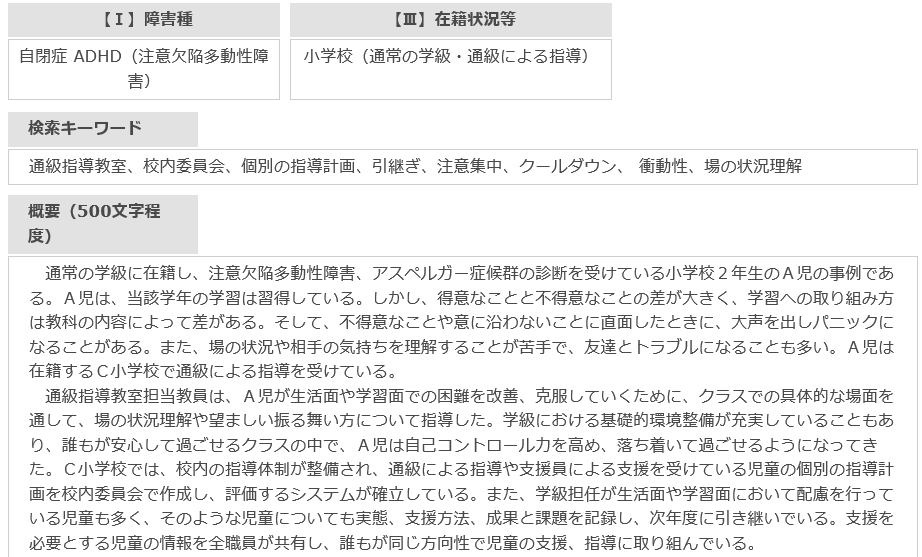 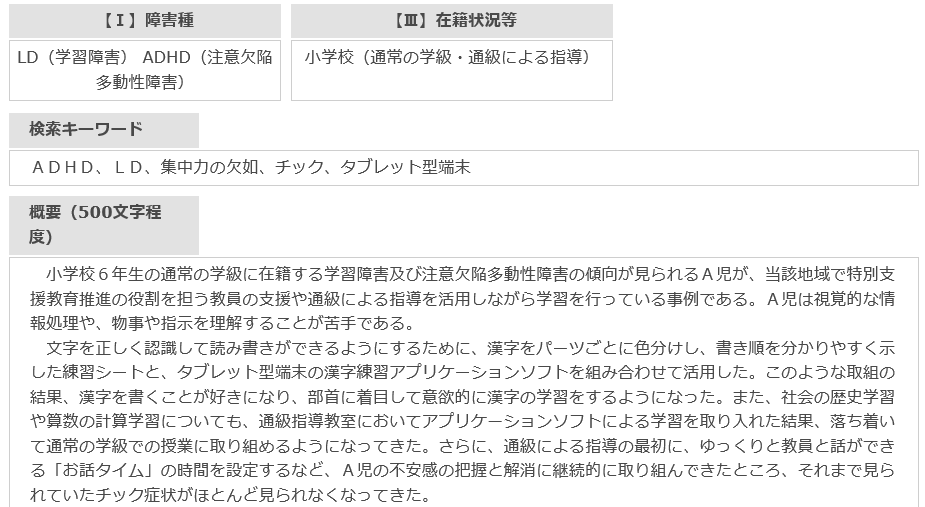 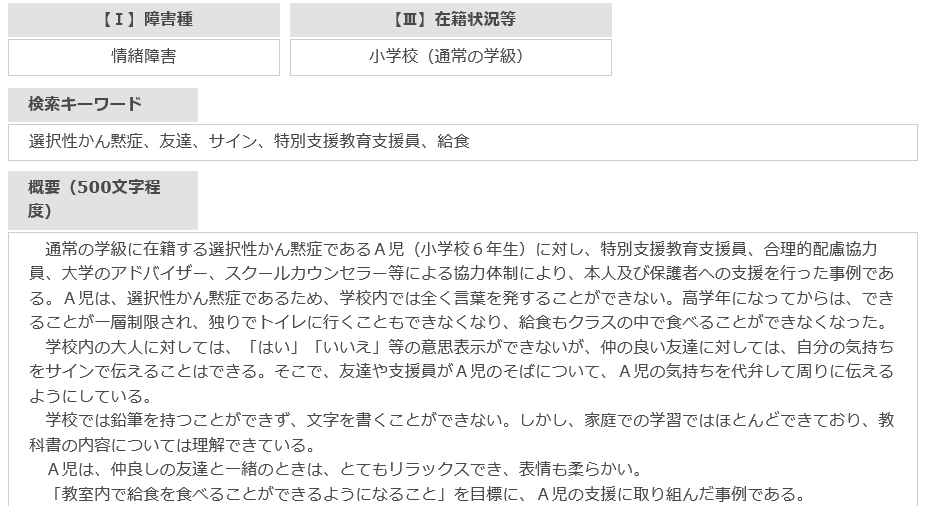 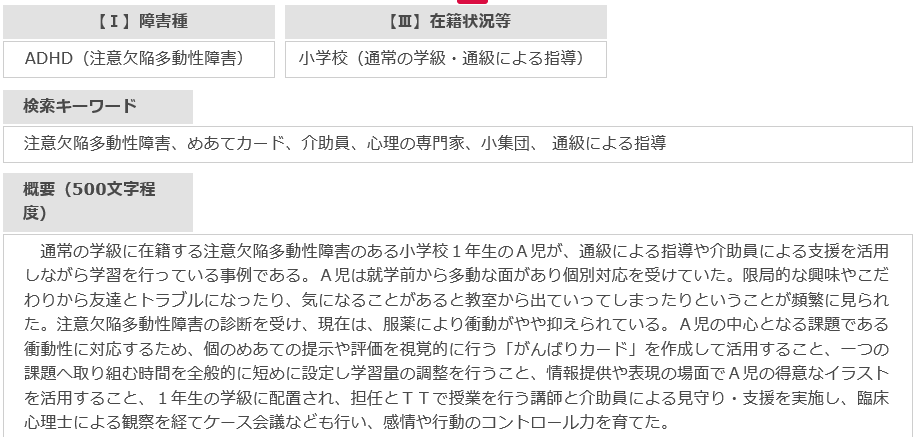 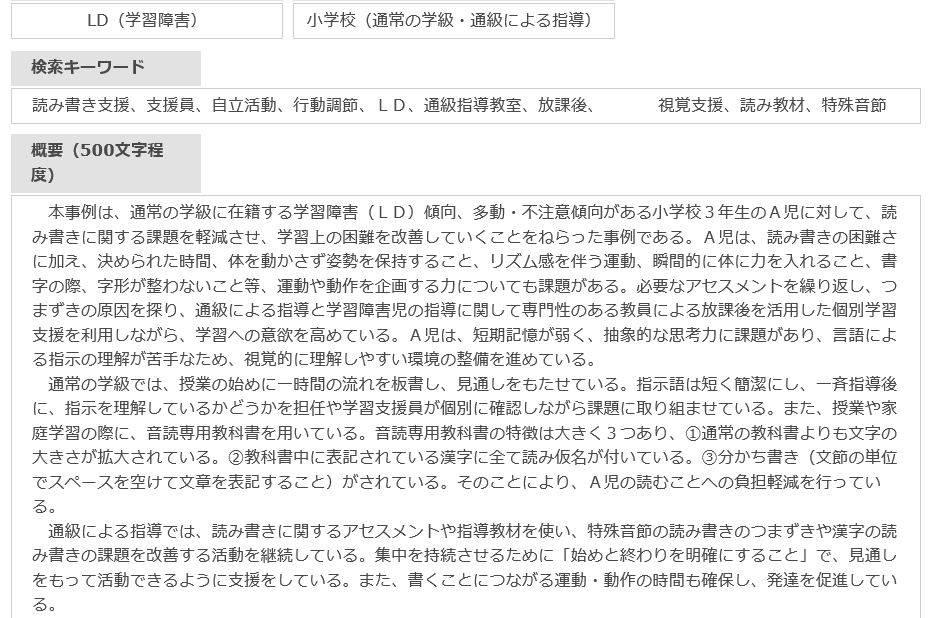 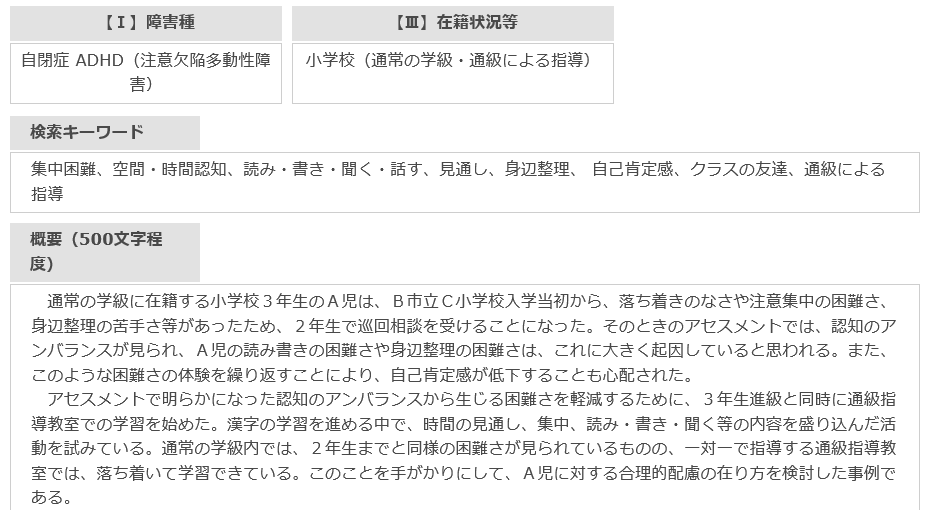 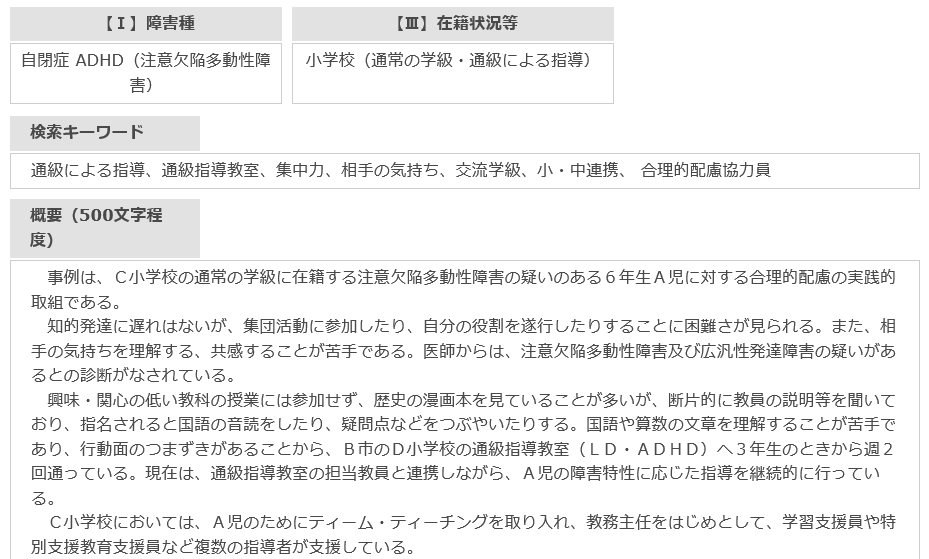 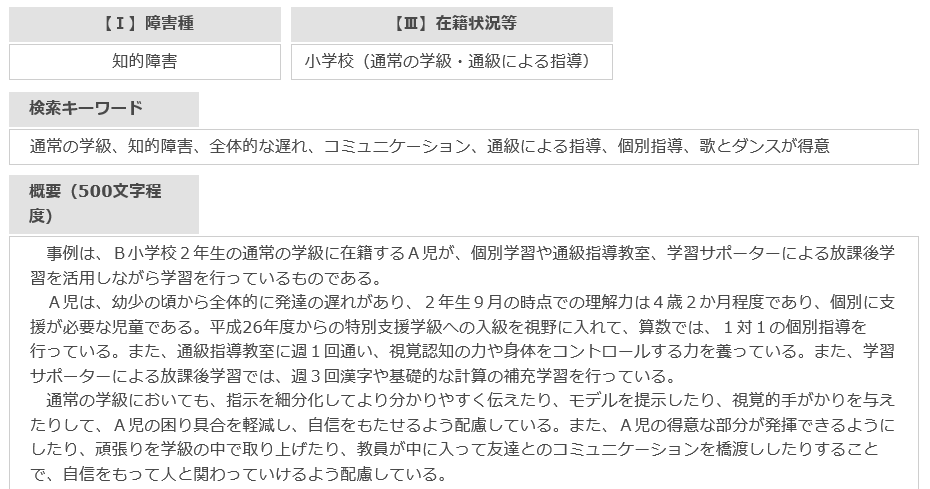 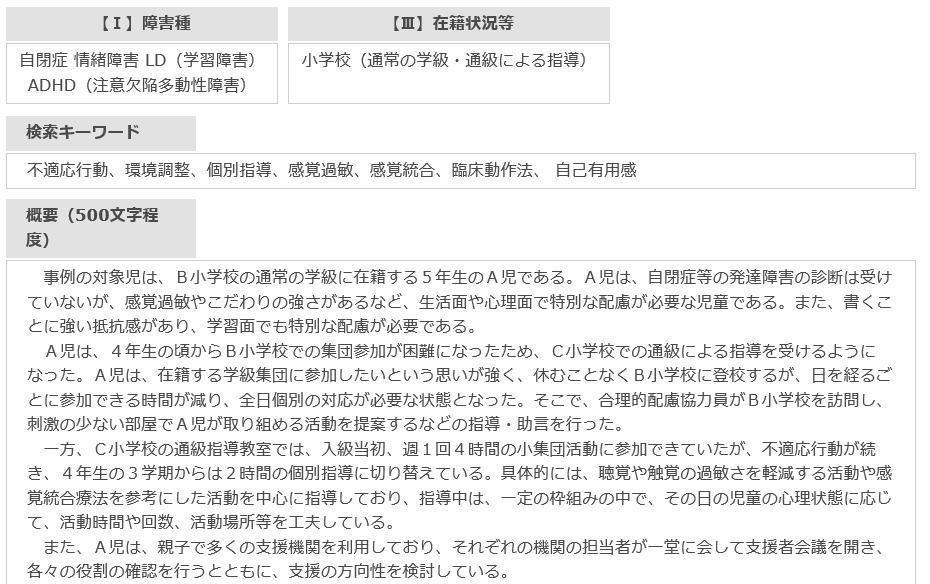 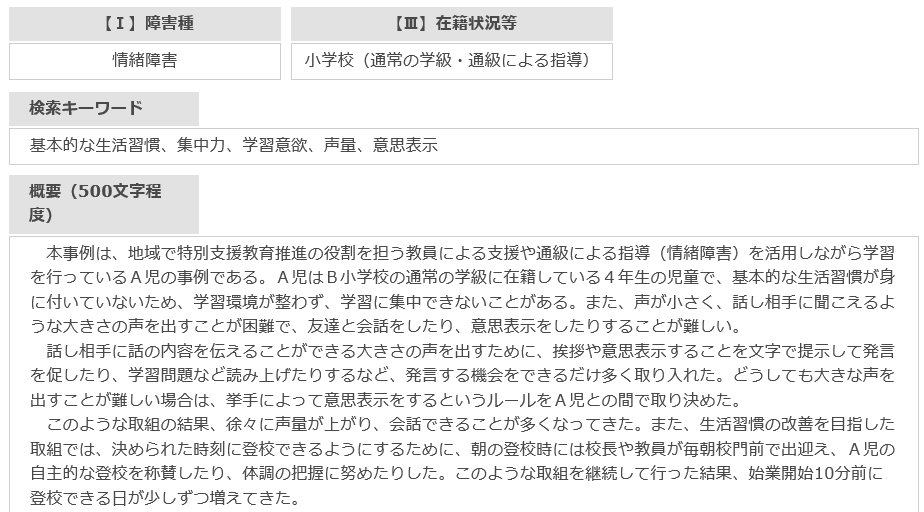 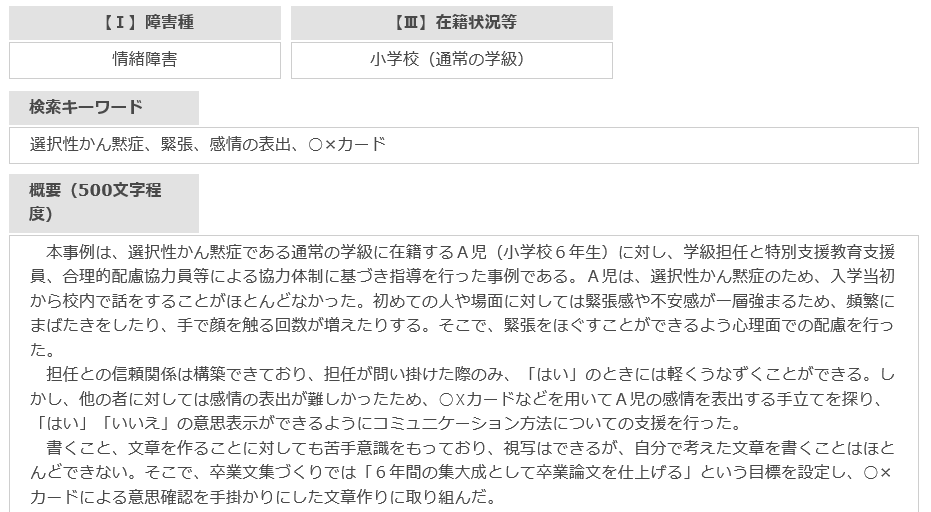 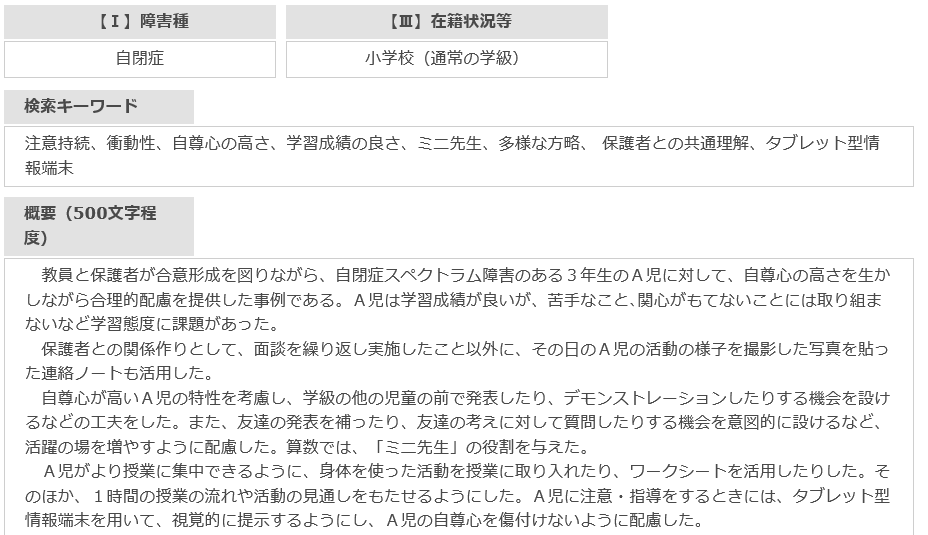 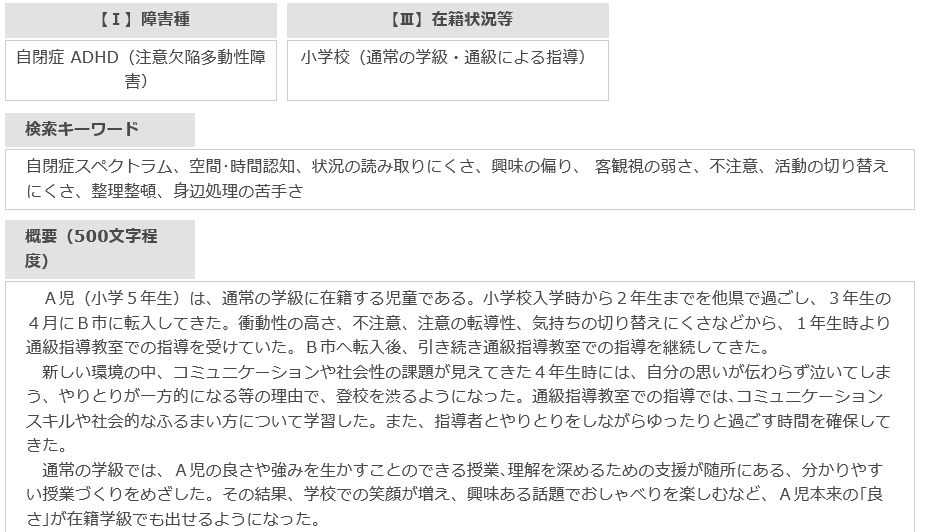 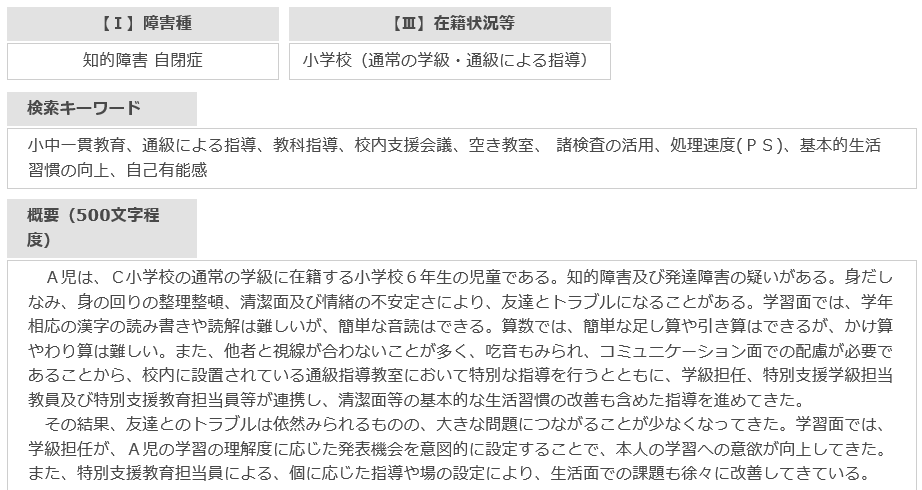 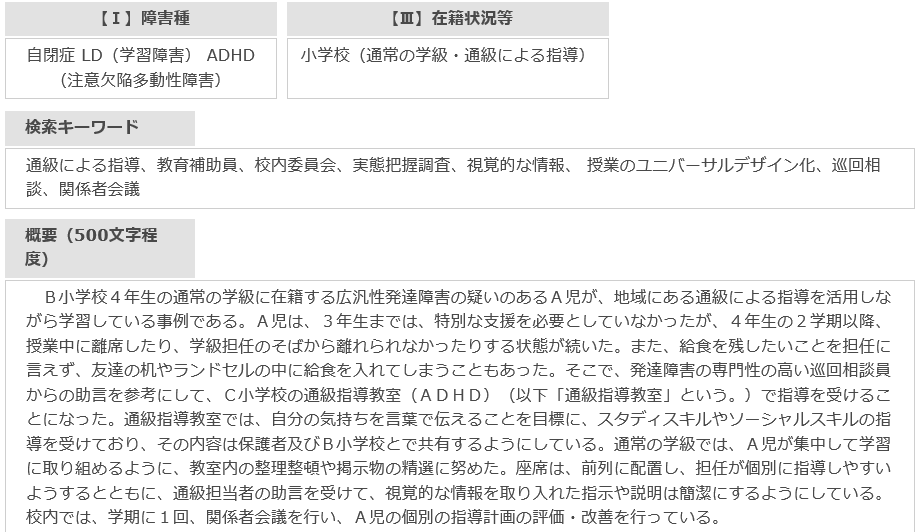 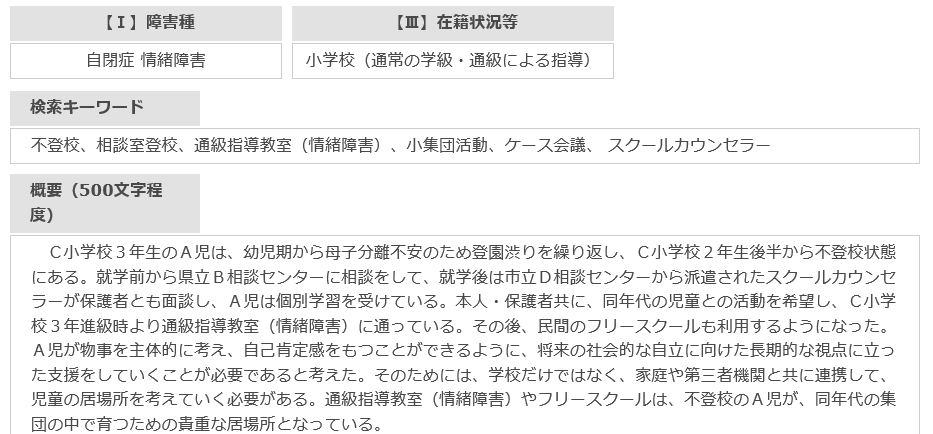 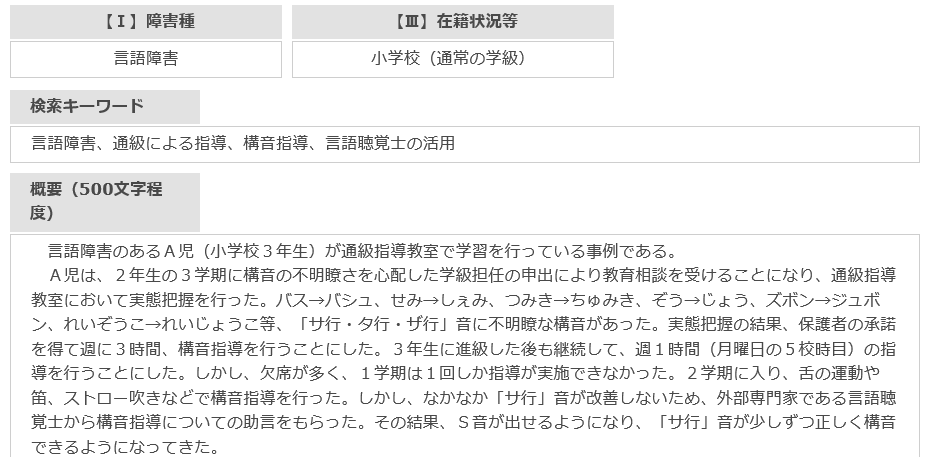 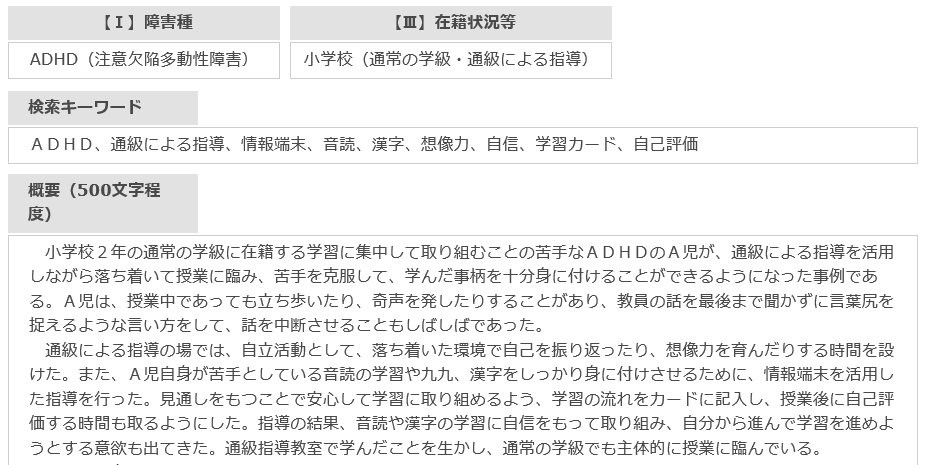 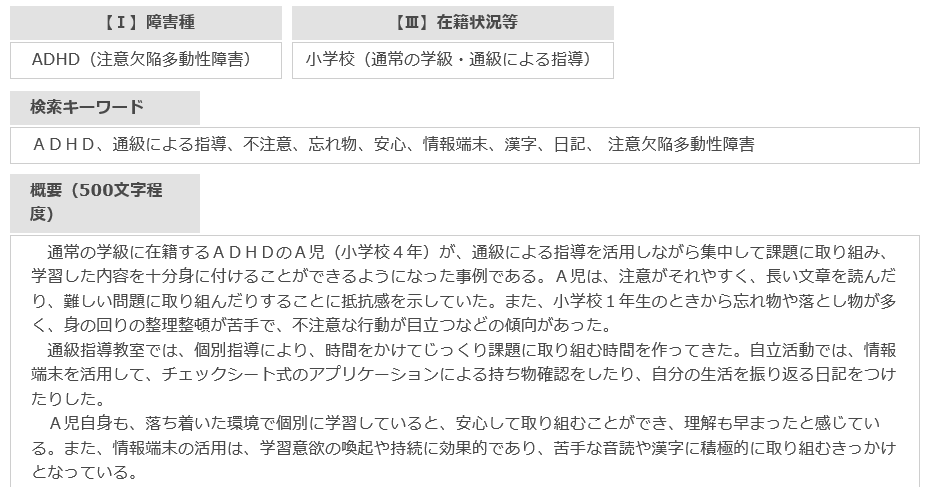 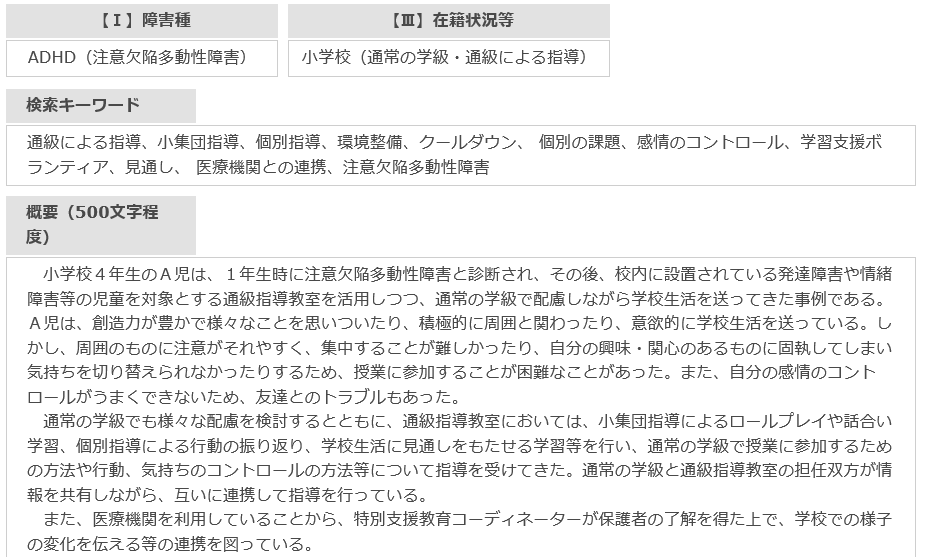 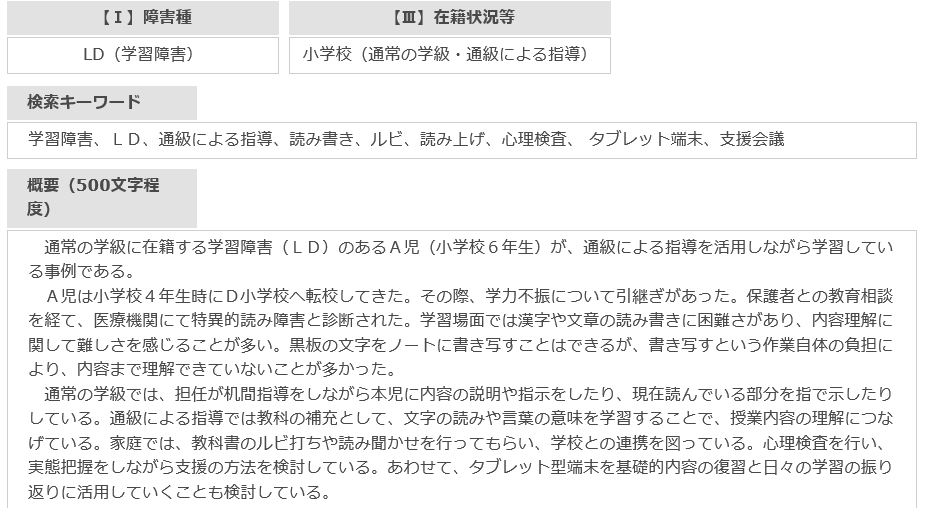 